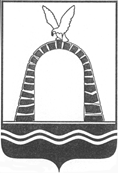 АДМИНИСТРАЦИЯ ГОРОДА БАТАЙСКАПОСТАНОВЛЕНИЕ от ______________ № _____г. БатайскВ соответствии с решением Батайской городской Думы от 21.12.2023
№ 297 «О внесении изменений в решение Батайской городской Думы от 21.12.2022 № 252 «О бюджете города Батайска на 2023 год и на плановый период 2024 и 2025 годов» (в редакции от 30.11.2023
№ 292), решением Батайской городской Думы от 21.12.2023
№ 296 «О бюджете города Батайска на 2024год и на плановый период 2025 и 2026 годов», постановлением Администрации города Батайска от 30.10.2018 № 170 «Об утверждении Положения о порядке разработки, реализации и оценки эффективности муниципальных программ города Батайска», Администрация города Батайска постановляет:1.	Внести  изменения в постановление Администрации города Батайска от 27.11.2018 № 383 «Об утверждении муниципальной программы города Батайска «Обеспечение качественными жилищно-коммунальными услугами населения города Батайска» согласно приложению к настоящему постановлению.2.	Финансовому управлению города Батайска осуществить финансирование муниципальной программы в пределах ассигнований, предусмотренных на указанные цели.3. 	Настоящее постановление вступает в силу со дня его официального опубликования.4.	Настоящее постановление подлежит включению в регистр муниципальных нормативных правовых актов Ростовской области.5.	Контроль за исполнением настоящего постановления возложить на заместителя главы Администрации города Батайска по жилищно-коммунальному хозяйству Калганова С.В. Глава Администрации города Батайска								       Р.П. ВолошинПостановление вноситУправление жилищно-коммунального хозяйства города БатайскаПриложение к постановлениюАдминистрации города Батайскаот__________№_____ИЗМЕНЕНИЯ,вносимые в муниципальную программу города Батайска«Обеспечение качественными жилищно-коммунальными услугами населения города Батайска»1. В приложении раздел «Ресурсное обеспечение муниципальной программы» в паспорте муниципальной программы города Батайска «Обеспечение качественными жилищно – коммунальными услугами населения города Батайска» изложить в следующей редакции: «общий объем финансирования муниципальной программы на 2019 – 2030 годы составляет  1 815 984,0 тыс. рублей, в том числе: федеральный бюджет – 836,3 тыс. рублей, областной бюджет – 1 215 648,6 тыс. рублей, местный бюджет 599 499,1 тыс. рублей; Объем финансирования муниципальной программы по годам составляет (тыс. рублей): 2. В приложении раздел «Ресурсное обеспечение подпрограммы» в паспорте подпрограммы «Развитие жилищного хозяйства в городе Батайске» изложить в следующей редакции: «общий объем финансирования подпрограммы на 2019-2030 годы составляет  43 647,0  тыс. рублей, в том числе: местный бюджет 43 647,0 тыс. рублей; Объем финансирования муниципальной подпрограммы по годам составляет (тыс. рублей):3. В приложении раздел «Ресурсное обеспечение подпрограммы» в паспорте подпрограммы «Комплексное развитие инженерной инфраструктуры города Батайска» изложить в следующей редакции: «общий объем финансирования подпрограммы на 2019-2030 годы составляет  691 962,5 тыс. рублей, в том числе: федеральный бюджет –836,3 тыс. рублей, областной бюджет – 655 212,7 тыс. рублей, местный бюджет – 35 913,5 тыс. рублей; Объем финансирования муниципальной подпрограммы по годам составляет (тыс. рублей):4. В приложении раздел «Ресурсное обеспечение подпрограммы» в паспорте подпрограммы «Ремонт жилищного фонда и имущества муниципального образования «Город Батайск» изложить в следующей редакции: «общий объем финансирования подпрограммы на 2019-2030 годы составляет 1 080 374,5 тыс. рублей, в том числе: областной бюджет – 493 276,7 тыс. рублей, местный бюджет – 587 097,8 тыс. рублей; Объем финансирования муниципальной подпрограммы по годам составляет (тыс. рублей): 5. Таблицы № 3, № 4 и № 6 к муниципальной программе «Обеспечение качественными жилищно-коммунальными услугами населения города Батайска» изложить в редакции согласно таблицам № 1, № 2, № 3.Начальник общего отдела Администрации города Батайска                                              В.С. МирошниковаТаблица № 3О внесении изменений в постановление Администрации города Батайска от 27.11.2018 № 383 «Об утверждении муниципальной программы города Батайска «Обеспечение качественными жилищно-коммунальными услугами населения города Батайска»годФедеральный бюджетОбластной бюджетМестный бюджет2019571 335,536 556,3202033 603,441 255,3202161 806,360 948,42022836,3103 330,364 806,62023       149 837,289 328,12024124 792,598 227,4202561 478,132 087,9202661 478,132 087,9202711 996,836 050,3202811 996,836 050,3202911 996,836 050,3203011 996,836 050,3годФедеральный бюджетОбластнойбюджетМестный бюджет20194 021,120202 615,020213 074,420224 188,320237 821,220246 952,220254 189,420264 189,420271 649,020281 649,020291 649,020301 649,0годФедеральный бюджетОбластной бюджетМестный бюджет2019568 880,12 523,520200,099,6202141 936,022 420,22022836,325 123,16 231,12023         16 382,53 943,220242 891,0695,920250,00,020260,00,020270,00,020280,00,020290,00,020300,00,0годФедеральный бюджетОбластнойбюджетМестный бюджет2019    2 455,430 011,72020  33 603,438 540,72021  19 870,335 453,82022  78 207,254 387,22023133 454,7        77 563,72024121 901,590 579,32025  27 898,561 478,12026  27 898,561 478,12027  11 996,834 401,32028  11 996,834 401,32029  11 996,834 401,32030  11 996,834 401,3Таблица № 1Таблица № 1Таблица № 1Таблица № 1Таблица № 1Таблица № 1Таблица № 1Таблица № 1Таблица № 1Таблица № 1Таблица № 1Таблица № 1Таблица № 1Таблица № 1Таблица № 1Таблица № 1Таблица № 1Таблица № 1Таблица № 1Таблица № 1Таблица № 1Таблица № 1Таблица № 1Таблица № 1Таблица № 1Таблица № 1Таблица № 1Таблица № 1Таблица № 1Расходы бюджета города Батайска на реализацию муниципальной программыРасходы бюджета города Батайска на реализацию муниципальной программыРасходы бюджета города Батайска на реализацию муниципальной программыРасходы бюджета города Батайска на реализацию муниципальной программыРасходы бюджета города Батайска на реализацию муниципальной программыРасходы бюджета города Батайска на реализацию муниципальной программыРасходы бюджета города Батайска на реализацию муниципальной программыРасходы бюджета города Батайска на реализацию муниципальной программыРасходы бюджета города Батайска на реализацию муниципальной программыРасходы бюджета города Батайска на реализацию муниципальной программыРасходы бюджета города Батайска на реализацию муниципальной программыРасходы бюджета города Батайска на реализацию муниципальной программыРасходы бюджета города Батайска на реализацию муниципальной программыРасходы бюджета города Батайска на реализацию муниципальной программыРасходы бюджета города Батайска на реализацию муниципальной программыРасходы бюджета города Батайска на реализацию муниципальной программыРасходы бюджета города Батайска на реализацию муниципальной программыРасходы бюджета города Батайска на реализацию муниципальной программыРасходы бюджета города Батайска на реализацию муниципальной программыРасходы бюджета города Батайска на реализацию муниципальной программыРасходы бюджета города Батайска на реализацию муниципальной программыРасходы бюджета города Батайска на реализацию муниципальной программыРасходы бюджета города Батайска на реализацию муниципальной программыРасходы бюджета города Батайска на реализацию муниципальной программыРасходы бюджета города Батайска на реализацию муниципальной программыРасходы бюджета города Батайска на реализацию муниципальной программыРасходы бюджета города Батайска на реализацию муниципальной программыРасходы бюджета города Батайска на реализацию муниципальной программыРасходы бюджета города Батайска на реализацию муниципальной программыСтатусСтатусНаименование  муниципальной программы, подпрограммы муниципальной программы, основного мероприятияНаименование  муниципальной программы, подпрограммы муниципальной программы, основного мероприятияОтветственный исполнитель,  соисполнителиОтветственный исполнитель,  соисполнителиКод бюджетной классификацииКод бюджетной классификацииКод бюджетной классификацииКод бюджетной классификацииКод бюджетной классификацииРасходы (тыс. рублей), годыРасходы (тыс. рублей), годыРасходы (тыс. рублей), годыРасходы (тыс. рублей), годыРасходы (тыс. рублей), годыРасходы (тыс. рублей), годыРасходы (тыс. рублей), годыРасходы (тыс. рублей), годыРасходы (тыс. рублей), годыРасходы (тыс. рублей), годыРасходы (тыс. рублей), годыРасходы (тыс. рублей), годыРасходы (тыс. рублей), годыРасходы (тыс. рублей), годыРасходы (тыс. рублей), годыРасходы (тыс. рублей), годыРасходы (тыс. рублей), годыРасходы (тыс. рублей), годыСтатусСтатусНаименование  муниципальной программы, подпрограммы муниципальной программы, основного мероприятияНаименование  муниципальной программы, подпрограммы муниципальной программы, основного мероприятияОтветственный исполнитель,  соисполнителиОтветственный исполнитель,  соисполнителиГРБСР3ПрЦСРЦСРВР2019202020212021202220222023202420252025202620262027202720282028202920301122334566789101011111213 14 1415 15  16 16 17 1718 19Муниципальная программаМуниципальная программаОбеспечение качественными жилищно-коммунальными услугами населения города БатайскаОбеспечение качественными жилищно-коммунальными услугами населения города БатайскаУЖКХ г. Батайска,  КУИг. БатайскаУЖКХ г. Батайска,  КУИг. Батайска9109140412 0501 0502  0503 050507000000000700000000-607891,874858,7122754,7122754,7168973,2168973,2239165,3223019,993566,093566,093556,093556,048047,148047,148047,148047,148047,148047,1ПодпрограммаПодпрограммаРазвитие жилищного хозяйства в городе БатайскеРазвитие жилищного хозяйства в городе БатайскеУЖКХ г. Батайска, КУИ г. БатайскаУЖКХ г. Батайска, КУИ г. Батайска910914050107100000000710000000 -4021,12615,03074,43074,44188,34188,37821,26952,24189,44189,44189,44189,41649,01649,01649,01649,01649,01649,0Основное мероприятие 1.1Основное мероприятие 1.1Взносы на капитальный ремонт общедомового имущества в МКДВзносы на капитальный ремонт общедомового имущества в МКДУЖКХ г. Батайска,             КУИ г. БатайскаУЖКХ г. Батайска,             КУИ г. Батайска910, 9140501071002001007100200102402225,02410,02834,32834,33400,23400,22262,42995,22995,22995,22995,22995,21289,01289,01289,01289,01289,01289,0сновное мероприятие 1.2сновное мероприятие 1.2Обслуживание информационной базыОбслуживание информационной базыУЖКХг. Батайска УЖКХг. Батайска 910050107100200100710020010244752,0205,0240,1240,10,00,00,00,00,00,0360,0360,0360,0360,0360,0360,0360,0360,0Основное мероприятие 1.3Основное мероприятие 1.3Субсидии некоммерческим  организациям «Ростовский областной фонд содействия капитальному ремонту» залесьеСубсидии некоммерческим  организациям «Ростовский областной фонд содействия капитальному ремонту» залесьеУЖКХ г. Батайска УЖКХ г. Батайска 910050107100600100710060010240 664,20,00,00,00,00,00,00,00,00,00,00,00,00,00,00,00,00,0Основное мероприятие 1.3Основное мероприятие 1.3Субсидии некоммерческим  организациям «Ростовский областной фонд содействия капитальному ремонту» залесьеСубсидии некоммерческим  организациям «Ростовский областной фонд содействия капитальному ремонту» залесьеУЖКХ г. Батайска УЖКХ г. Батайска 910050107100901000710090100244379,90,00,00,00,00,00,00,00,00,00,00,00,00,00,00,00,00,0Основное мероприятие 1.4Основное мероприятие 1.4Ремонт и содержание Муниципального жильяРемонт и содержание Муниципального жильяУЖКХ г. БатайскаУЖКХ г. Батайска9100501071002001007100200102440,00,00,00,0788,1788,15178,92762,80,00,00,00,00,00,00,00,00,00,0Основное мероприятие 1.5Основное мероприятие 1.5Оплата коммунальных услуг за муниципальное жильёОплата коммунальных услуг за муниципальное жильёУЖКХ г. БатайскаУЖКХ г. Батайска9100501071002001007100200102470,00,00,00,00,00,0379,9668,5668,5668,5668,5668,50,00,00,00,00,00,0Основное мероприятие 1.6Основное мероприятие 1.6Оплата услуг расчетно кассового центраОплата услуг расчетно кассового центраУЖКХ г. БатайскаУЖКХ г. Батайска9100501071002001007100200102440,00,00,00,00,00,00,0525,7525,7525,7525,7525,70,00,00,00,00,00,0ПодпрограммаПодпрограммаКомплексное развитие инженерной инфраструктуры города БатайскаКомплексное развитие инженерной инфраструктуры города БатайскаУЖКХ г. Батайска УЖКХ г. Батайска 910050207200000000720000000-571403,699,664356,264356,232190,532190,520325,73586,90,00,00,00,00,00,00,00,00,00,0Основное мероприятие 2.1Основное мероприятие 2.1Строительство, ремонт, реконструкция объектов электрических сетей наружного (уличного) освещенияСтроительство, ремонт, реконструкция объектов электрических сетей наружного (уличного) освещенияУЖКХ г. Батайска УЖКХ г. Батайска 910050207200200100720020010244719,799,60,00,00,00,00,00,00,00,00,00,00,00,00,00,00,00,0Основное мероприятие 2.2Основное мероприятие 2.2Комплексное развитие моногородов и промышленных зонКомплексное развитие моногородов и промышленных зонУЖКХ г. Батайска УЖКХ г. Батайска 910050207200712300720071230414112905,30,00,00,00,00,00,00,00,00,00,00,00,00,00,00,00,00,0Основное мероприятие 2.3Основное мероприятие 2.3Строительство и реконструкция объектов водопроводно-канализационного хозяйстваСтроительство и реконструкция объектов водопроводно-канализационного хозяйстваУЖКХ г. Батайска УЖКХ г. Батайска 910050207200400400720040040410448812,70,012066,912066,90,00,00,00,00,00,00,00,00,00,00,00,00,00,0Основное мероприятие 2.3Основное мероприятие 2.3Строительство и реконструкция объектов водопроводно-канализационного хозяйстваСтроительство и реконструкция объектов водопроводно-канализационного хозяйстваУЖКХ г. Батайска УЖКХ г. Батайска 9100502072 00S3190072 00S31902400,00,00,00,00,00,00,00,00,00,00,00,00,00,00,00,00,00,0Основное мероприятие 2.3Основное мероприятие 2.3Строительство и реконструкция объектов водопроводно-канализационного хозяйстваСтроительство и реконструкция объектов водопроводно-канализационного хозяйстваУЖКХ г. Батайска УЖКХ г. Батайска 910050207200S320007200S32004100,00,039000,139000,131304,331304,30,00,00,00,00,00,00,00,00,00,00,00,0Основное мероприятие 2.3Основное мероприятие 2.3Строительство и реконструкция объектов водопроводно-канализационного хозяйстваСтроительство и реконструкция объектов водопроводно-канализационного хозяйстваУЖКХ г. Батайска УЖКХ г. Батайска 9100502072F552430072F5524304100,00,00,00,00,00,00,00,00,00,00,00,00,00,00,00,00,00,0Основное мероприятие 2.4Основное мероприятие 2.4«Технологическое присоединение к централизованной системе холодного водоснабжения жилой застройки п. Залесье г. Батайска»«Технологическое присоединение к централизованной системе холодного водоснабжения жилой застройки п. Залесье г. Батайска»УЖКХ г. БатайскаУЖКХ г. Батайска910050207200S482007200S48204108965,90,013289,213289,20,00,020325,73586,90,00,00,00,00,00,00,00,00,00,0Основное мероприятие 2.5Основное мероприятие 2.5Субсидии на закупку контейнеров для раздельного накопления ТКОСубсидии на закупку контейнеров для раздельного накопления ТКОУЖКХ г. БатайскаУЖКХ г. Батайска910050207G25269007G2526902440,00,00,00,0886,2886,20,00,00,00,00,00,00,00,00,00,00,00,0ПодпрограммаПодпрограммаРемонт жилищного фонда и имущества муниципального образования «город Батайск»Ремонт жилищного фонда и имущества муниципального образования «город Батайск»УЖКХ г. Батайска, КУИ г. БатайскаУЖКХ г. Батайска, КУИ г. Батайска9109140502   0412 0505 050307300000000730000000 -32467,172144,155324,155324,1132594,4132594,4211018,4212480,889376,689376,689376,689376,646398,146398,146398,146398,146398,146398,1Основное мероприятие 3.1Основное мероприятие 3.1Содержание и текущий ремонт объектов, муниципального имуществаСодержание и текущий ремонт объектов, муниципального имуществаУЖКХ г. Батайска, КУИ г. БатайскаУЖКХ г. Батайска, КУИ г. Батайска91091405010502073002001007300200102402326,92279,04295,34295,33691,63691,64810,92680,62465,52465,52465,52465,51984,51984,51984,51984,51984,51984,5Основное мероприятие 3.2Основное мероприятие 3.2Содержание и обследование насосной станции Содержание и обследование насосной станции УЖКХ г. БатайскаУЖКХ г. Батайска9100503073002001007300200102442000,01235,71547,81547,81600,01600,02155,22586,42586,42586,42586,42586,41547,81547,81547,81547,81547,81547,8Основное мероприятие 3.2Основное мероприятие 3.2Содержание и обследование насосной станции Содержание и обследование насосной станции УЖКХ г. БатайскаУЖКХ г. Батайска9100503073007118007300711802400,032913,00,00,00,00,00,00,00,00,00,00,00,00,00,00,00,00,0Основное мероприятие 3.3Основное мероприятие 3.3НалогиНалогиУЖКХ г. БатайскаУЖКХ г. Батайска9100501   0502      0503  0505073009909007300990908511464,5 967,3976,8976,81289,21289,22761,914075,314075,314075,314075,314075,3979,5979,5979,5979,5979,5979,5Основное мероприятие 3.3Основное мероприятие 3.3НалогиНалогиУЖКХ г. БатайскаУЖКХ г. Батайска9100501   0502      0503  0505073000909007300090908500,00,00,00,00,00,0208,75,15,15,15,15,10,00,00,00,00,00,0Основное мероприятие 3.3Основное мероприятие 3.3НалогиНалогиУЖКХ г. БатайскаУЖКХ г. Батайска9100501   0502      0503  050507300990900730099090852463,728,20,00,00,00,00,00,00,00,00,00,00,00,00,00,00,00,0Основное мероприятие 3.3Основное мероприятие 3.3НалогиНалогиУЖКХ г. БатайскаУЖКХ г. Батайска9100501   0502      0503  0505073000011007300001108530,00,00,00,01,61,60,00,00,00,00,00,00,00,00,00,00,00,0Основное мероприятие 3.4Основное мероприятие 3.4Инвентаризация бесхозных объектовИнвентаризация бесхозных объектовУЖКХ г. Батайска УЖКХ г. Батайска 9100412073002001007300200102401231,0829,0605,6605,6536,4536,4382,11000,00,00,00,00,01000,01000,01000,01000,01000,01000,0Основное мероприятие 3.5Основное мероприятие 3.5Обеспечение выполнения функций аппарата УЖКХ г. БатайскаОбеспечение выполнения функций аппарата УЖКХ г. БатайскаУЖКХг. БатайскаУЖКХг. Батайска910050507300001100730000110120  19526,921085,921220,821220,825699,625699,628831,733277,733227,633227,633227,633227,622857,822857,822857,822857,822857,822857,8Основное мероприятие 3.5Основное мероприятие 3.5Обеспечение выполнения функций аппарата УЖКХ г. БатайскаОбеспечение выполнения функций аппарата УЖКХ г. БатайскаУЖКХг. БатайскаУЖКХг. Батайска9100505073000019007300001902402381,02364,81900,61900,62260,42260,42060,72403,12403,12403,12403,12403,12959,72959,72959,72959,72959,72959,7Основное мероприятие 3.5Основное мероприятие 3.5Обеспечение выполнения функций аппарата УЖКХ г. БатайскаОбеспечение выполнения функций аппарата УЖКХ г. БатайскаУЖКХг. БатайскаУЖКХг. Батайска9100505073000909007300090908520,00,01,01,00,00,00,00,00,00,00,00,00,00,00,00,00,00,0Основное мероприятие 3.6Основное мероприятие 3.6Прочие виды работ и услугПрочие виды работ и услугУЖКХ г. БатайскаУЖКХ г. Батайска9100502073006003007300600308100,00,00,00,00,00,00,00,00,00,00,00,00,00,00,00,00,00,0Основное мероприятие 3.7Основное мероприятие 3.7Возмещение предприятиям жилищно-коммунального хозяйства части платы граждан за жилое помещение и  коммунальные услуги в объеме свыше установленных 
 Региональной службой по тарифам Ростовской области  предельных максимальных индексов изменения размера 
 платы граждан за жилое помещение и коммунальные  услуги по муниципальным образованиямВозмещение предприятиям жилищно-коммунального хозяйства части платы граждан за жилое помещение и  коммунальные услуги в объеме свыше установленных 
 Региональной службой по тарифам Ростовской области  предельных максимальных индексов изменения размера 
 платы граждан за жилое помещение и коммунальные  услуги по муниципальным образованиямУЖКХ г. Батайска УЖКХ г. Батайска 910050207300S366007300S36608113073,110441,224776,224776,297515,697515,6165577,0151242,734613,634613,634613,634613,615068,815068,815068,815068,815068,815068,8Основное мероприятие 3.8Основное мероприятие 3.8Разработка проектной документации на строительство и реконструкцию объектов электрических сетейРазработка проектной документации на строительство и реконструкцию объектов электрических сетейУЖКХ г. БатайскаУЖКХ г. Батайска9100502073004001007300400104100,00,00,00,00,00,04230,25209,90,00,00,00,00,00,00,00,00,00,0Таблица № 2Таблица № 2Таблица № 2Таблица № 2Таблица № 2Таблица № 2Таблица № 2Таблица № 2Таблица № 2Таблица № 2Таблица № 2Таблица № 2Таблица № 2Таблица № 2Таблица № 2Таблица № 2Таблица № 2Таблица № 2Таблица № 2Таблица № 2Таблица № 2Таблица № 2Таблица № 2Таблица № 2Таблица № 2Таблица № 2Таблица № 2Таблица № 2Таблица № 2Расходы областного бюджета, федерального бюджета, местных бюджетов Расходы областного бюджета, федерального бюджета, местных бюджетов Расходы областного бюджета, федерального бюджета, местных бюджетов Расходы областного бюджета, федерального бюджета, местных бюджетов Расходы областного бюджета, федерального бюджета, местных бюджетов Расходы областного бюджета, федерального бюджета, местных бюджетов Расходы областного бюджета, федерального бюджета, местных бюджетов Расходы областного бюджета, федерального бюджета, местных бюджетов Расходы областного бюджета, федерального бюджета, местных бюджетов Расходы областного бюджета, федерального бюджета, местных бюджетов Расходы областного бюджета, федерального бюджета, местных бюджетов Расходы областного бюджета, федерального бюджета, местных бюджетов Расходы областного бюджета, федерального бюджета, местных бюджетов Расходы областного бюджета, федерального бюджета, местных бюджетов Расходы областного бюджета, федерального бюджета, местных бюджетов Расходы областного бюджета, федерального бюджета, местных бюджетов Расходы областного бюджета, федерального бюджета, местных бюджетов Расходы областного бюджета, федерального бюджета, местных бюджетов Расходы областного бюджета, федерального бюджета, местных бюджетов Расходы областного бюджета, федерального бюджета, местных бюджетов Расходы областного бюджета, федерального бюджета, местных бюджетов Расходы областного бюджета, федерального бюджета, местных бюджетов Расходы областного бюджета, федерального бюджета, местных бюджетов Расходы областного бюджета, федерального бюджета, местных бюджетов Расходы областного бюджета, федерального бюджета, местных бюджетов Расходы областного бюджета, федерального бюджета, местных бюджетов Расходы областного бюджета, федерального бюджета, местных бюджетов Расходы областного бюджета, федерального бюджета, местных бюджетов Расходы областного бюджета, федерального бюджета, местных бюджетов источников  на реализацию муниципальной программыисточников  на реализацию муниципальной программыисточников  на реализацию муниципальной программыисточников  на реализацию муниципальной программыисточников  на реализацию муниципальной программыисточников  на реализацию муниципальной программыисточников  на реализацию муниципальной программыисточников  на реализацию муниципальной программыисточников  на реализацию муниципальной программыисточников  на реализацию муниципальной программыисточников  на реализацию муниципальной программыисточников  на реализацию муниципальной программыисточников  на реализацию муниципальной программыисточников  на реализацию муниципальной программыисточников  на реализацию муниципальной программыисточников  на реализацию муниципальной программыисточников  на реализацию муниципальной программыисточников  на реализацию муниципальной программыисточников  на реализацию муниципальной программыисточников  на реализацию муниципальной программыисточников  на реализацию муниципальной программыисточников  на реализацию муниципальной программыисточников  на реализацию муниципальной программыисточников  на реализацию муниципальной программыисточников  на реализацию муниципальной программыисточников  на реализацию муниципальной программыисточников  на реализацию муниципальной программыисточников  на реализацию муниципальной программыисточников  на реализацию муниципальной программыстатусНаименование  муниципальной программы, подпрограммы Наименование  муниципальной программы, подпрограммы Ответственный исполнитель,  соисполнителиОтветственный исполнитель,  соисполнителиОценка расходов, (тыс. рублей), годыОценка расходов, (тыс. рублей), годыОценка расходов, (тыс. рублей), годыОценка расходов, (тыс. рублей), годыОценка расходов, (тыс. рублей), годыОценка расходов, (тыс. рублей), годыОценка расходов, (тыс. рублей), годыОценка расходов, (тыс. рублей), годыОценка расходов, (тыс. рублей), годыОценка расходов, (тыс. рублей), годыОценка расходов, (тыс. рублей), годыОценка расходов, (тыс. рублей), годыОценка расходов, (тыс. рублей), годыОценка расходов, (тыс. рублей), годыОценка расходов, (тыс. рублей), годыОценка расходов, (тыс. рублей), годыОценка расходов, (тыс. рублей), годыОценка расходов, (тыс. рублей), годыОценка расходов, (тыс. рублей), годыОценка расходов, (тыс. рублей), годыОценка расходов, (тыс. рублей), годыОценка расходов, (тыс. рублей), годыОценка расходов, (тыс. рублей), годыОценка расходов, (тыс. рублей), годыстатусНаименование  муниципальной программы, подпрограммы Наименование  муниципальной программы, подпрограммы Ответственный исполнитель,  соисполнителиОтветственный исполнитель,  соисполнителиВСЕГОВСЕГО2019 год2019 год2020 год2020 год2021 год2022 год2022 год2023 год2023 год2024 год2024 год2025 год2025 год2026 год2026 год2027 год2027 год2028 год2028 год2029 год2029 год2030 год122334455667889910101111121213131414151516Муниципальная программаОбеспечение качественными жилищно-коммунальными услугами населения города БатайскаОбеспечение качественными жилищно-коммунальными услугами населения города Батайскавсего всего 1815984,01815984,0607891,8607891,874858,774858,7122754,7168973,2168973,2239165,3239165,3223019,9223019,993566,093566,093566,093566,048047,148047,148047,148047,148047,148047,148047,1Муниципальная программаОбеспечение качественными жилищно-коммунальными услугами населения города БатайскаОбеспечение качественными жилищно-коммунальными услугами населения города Батайскафедеральный бюджетфедеральный бюджет836,3836,30,00,00,00,00,0836,3836,30,00,00,00,00,00,00,00,00,00,00,00,00,00,00,0Муниципальная программаОбеспечение качественными жилищно-коммунальными услугами населения города БатайскаОбеспечение качественными жилищно-коммунальными услугами населения города Батайскаобластной бюджет областной бюджет 1215648,61215648,6571335,5571335,533603,433603,461806,3103330,3103330,3149837,2149837,2124792,5124792,561478,161478,161478,161478,111996,811996,811996,811996,811996,811996,811996,8Муниципальная программаОбеспечение качественными жилищно-коммунальными услугами населения города БатайскаОбеспечение качественными жилищно-коммунальными услугами населения города Батайскаместный бюджетместный бюджет599499,1599499,136556,336556,341255,341255,360948,464806,664806,689328,189328,198227,498227,432087,932087,932087,932087,936050,336050,336050,336050,336050,336050,336050,3Подпрограмма 1Развитие жилищного хозяйства в городе БатайскеРазвитие жилищного хозяйства в городе Батайскевсего всего 43647,043647,04021,14021,12615,02615,03074,44188,34188,37821,27821,26952,26952,24189,44189,44189,44189,41649,01649,01649,01649,01649,01649,01649,0Подпрограмма 1Развитие жилищного хозяйства в городе БатайскеРазвитие жилищного хозяйства в городе Батайскефедеральный бюджетфедеральный бюджет0,00,00,00,00,00,00,00,00,00,00,00,00,00,00,00,00,00,00,00,00,00,00,00,0Подпрограмма 1Развитие жилищного хозяйства в городе БатайскеРазвитие жилищного хозяйства в городе Батайскеобластной бюджет областной бюджет 0,00,00,00,00,00,00,00,00,00,00,00,00,00,00,00,00,00,00,00,00,00,00,00,0Подпрограмма 1Развитие жилищного хозяйства в городе БатайскеРазвитие жилищного хозяйства в городе Батайскеместный бюджетместный бюджет43647,043647,04021,14021,12615,02615,03074,44188,34188,37821,27821,26952,26952,24189,44189,44189,44189,41649,01649,01649,01649,01649,01649,01649,0Подпрограмма 2Комплексное развитие инженерной инфраструктуры города БатайскаКомплексное развитие инженерной инфраструктуры города Батайскавсего всего 691962,5691962,5571403,6571403,699,699,664356,232190,532190,520325,720325,73586,93586,90,00,00,00,00,00,00,00,00,00,00,0Подпрограмма 2Комплексное развитие инженерной инфраструктуры города БатайскаКомплексное развитие инженерной инфраструктуры города Батайскафедеральный бюджетфедеральный бюджет836,3836,30,00,00,00,00,0836,3836,30,00,00,00,00,00,00,00,00,00,00,00,00,00,00,0Подпрограмма 2Комплексное развитие инженерной инфраструктуры города БатайскаКомплексное развитие инженерной инфраструктуры города Батайскаобластной бюджет областной бюджет 655212,7655212,7568880,1568880,10,00,041936,025123,125123,116382,516382,52891,02891,00,00,00,00,00,00,00,00,00,00,00,0Подпрограмма 2Комплексное развитие инженерной инфраструктуры города БатайскаКомплексное развитие инженерной инфраструктуры города Батайскаместный бюджетместный бюджет35913,535913,52523,52523,599,699,622420,26231,16231,13943,23943,2695,9695,90,00,00,00,00,00,00,00,00,00,00,0Подпрограмма 3Ремонт жилищного фонда и имущества муниципального образования «Город Батайск» Ремонт жилищного фонда и имущества муниципального образования «Город Батайск» всего всего 1080374,51080374,532467,132467,172144,172144,155324,1132594,4132594,4211018,4211018,4212480,8212480,889376,689376,689376,689376,646398,146398,146398,146398,146398,146398,146398,1Подпрограмма 3Ремонт жилищного фонда и имущества муниципального образования «Город Батайск» Ремонт жилищного фонда и имущества муниципального образования «Город Батайск» федеральный бюджетфедеральный бюджет0,00,00,00,00,00,00,00,00,00,00,00,00,00,00,00,00,00,00,00,00,00,00,00,0Подпрограмма 3Ремонт жилищного фонда и имущества муниципального образования «Город Батайск» Ремонт жилищного фонда и имущества муниципального образования «Город Батайск» областной бюджет областной бюджет 493276,7493276,72455,42455,433603,433603,419870,378207,278207,2133454,7133454,7121901,5121901,527898,527898,527898,527898,511996,811996,811996,811996,811996,811996,811996,8Подпрограмма 3Ремонт жилищного фонда и имущества муниципального образования «Город Батайск» Ремонт жилищного фонда и имущества муниципального образования «Город Батайск» местный бюджетместный бюджет587097,8587097,830011,730011,738540,738540,735453,854387,254387,277563,777563,790579,390579,361478,161478,161478,161478,134401,334401,334401,334401,334401,334401,334401,3Перечень инвестиционных проектов (объектов капитального строительства, реконструкции, капитального ремонта), находящихся в муниципальной собственностиПеречень инвестиционных проектов (объектов капитального строительства, реконструкции, капитального ремонта), находящихся в муниципальной собственностиПеречень инвестиционных проектов (объектов капитального строительства, реконструкции, капитального ремонта), находящихся в муниципальной собственностиПеречень инвестиционных проектов (объектов капитального строительства, реконструкции, капитального ремонта), находящихся в муниципальной собственностиПеречень инвестиционных проектов (объектов капитального строительства, реконструкции, капитального ремонта), находящихся в муниципальной собственностиПеречень инвестиционных проектов (объектов капитального строительства, реконструкции, капитального ремонта), находящихся в муниципальной собственностиПеречень инвестиционных проектов (объектов капитального строительства, реконструкции, капитального ремонта), находящихся в муниципальной собственностиПеречень инвестиционных проектов (объектов капитального строительства, реконструкции, капитального ремонта), находящихся в муниципальной собственностиПеречень инвестиционных проектов (объектов капитального строительства, реконструкции, капитального ремонта), находящихся в муниципальной собственностиПеречень инвестиционных проектов (объектов капитального строительства, реконструкции, капитального ремонта), находящихся в муниципальной собственностиПеречень инвестиционных проектов (объектов капитального строительства, реконструкции, капитального ремонта), находящихся в муниципальной собственностиПеречень инвестиционных проектов (объектов капитального строительства, реконструкции, капитального ремонта), находящихся в муниципальной собственностиПеречень инвестиционных проектов (объектов капитального строительства, реконструкции, капитального ремонта), находящихся в муниципальной собственностиПеречень инвестиционных проектов (объектов капитального строительства, реконструкции, капитального ремонта), находящихся в муниципальной собственностиПеречень инвестиционных проектов (объектов капитального строительства, реконструкции, капитального ремонта), находящихся в муниципальной собственностиПеречень инвестиционных проектов (объектов капитального строительства, реконструкции, капитального ремонта), находящихся в муниципальной собственностиПеречень инвестиционных проектов (объектов капитального строительства, реконструкции, капитального ремонта), находящихся в муниципальной собственностиПеречень инвестиционных проектов (объектов капитального строительства, реконструкции, капитального ремонта), находящихся в муниципальной собственностиПеречень инвестиционных проектов (объектов капитального строительства, реконструкции, капитального ремонта), находящихся в муниципальной собственностиПеречень инвестиционных проектов (объектов капитального строительства, реконструкции, капитального ремонта), находящихся в муниципальной собственностиПеречень инвестиционных проектов (объектов капитального строительства, реконструкции, капитального ремонта), находящихся в муниципальной собственностиПеречень инвестиционных проектов (объектов капитального строительства, реконструкции, капитального ремонта), находящихся в муниципальной собственности№ п/пОтветственный исполнитель, соисполнитель, участникНаименование  инвестиционного проектаНомер и дата положительного заключения государственной (негосударственной) экспертизыСроки получения положительного заключения государственной (негосударственной) экспертизы на проектную (сметную) документацию/ ассигнования, предусмотренные на разработку проектной (сметной) документации (тыс. руб.)Объем расходов  (тыс. руб.)В том числе по годам реализации государственной программыВ том числе по годам реализации государственной программыВ том числе по годам реализации государственной программыВ том числе по годам реализации государственной программыВ том числе по годам реализации государственной программыВ том числе по годам реализации государственной программыВ том числе по годам реализации государственной программыВ том числе по годам реализации государственной программыВ том числе по годам реализации государственной программыВ том числе по годам реализации государственной программыВ том числе по годам реализации государственной программыВ том числе по годам реализации государственной программыВ том числе по годам реализации государственной программыВ том числе по годам реализации государственной программыВ том числе по годам реализации государственной программыВ том числе по годам реализации государственной программы№ п/пОтветственный исполнитель, соисполнитель, участникНаименование  инвестиционного проектаНомер и дата положительного заключения государственной (негосударственной) экспертизыСроки получения положительного заключения государственной (негосударственной) экспертизы на проектную (сметную) документацию/ ассигнования, предусмотренные на разработку проектной (сметной) документации (тыс. руб.)Объем расходов  (тыс. руб.)2019  год2020 год2021 год2022 год2023 год2024 год2024 год2025 год2025 год2027 год2027 год2028 год2028 год2029 год2030 год2030 год№ п/пОтветственный исполнитель, соисполнитель, участникНаименование  инвестиционного проектаНомер и дата положительного заключения государственной (негосударственной) экспертизыСроки получения положительного заключения государственной (негосударственной) экспертизы на проектную (сметную) документацию/ ассигнования, предусмотренные на разработку проектной (сметной) документации (тыс. руб.)Объем расходов  (тыс. руб.)2019  год2020 год2021 год2022 год2023 год2024 год2024 год2025 год2025 год2027 год2027 год2028 год2028 год2029 год2030 год2030 год№ п/пОтветственный исполнитель, соисполнитель, участникНаименование  инвестиционного проектаНомер и дата положительного заключения государственной (негосударственной) экспертизыСроки получения положительного заключения государственной (негосударственной) экспертизы на проектную (сметную) документацию/ ассигнования, предусмотренные на разработку проектной (сметной) документации (тыс. руб.)Объем расходов  (тыс. руб.)2019  год2020 год2021 год2022 год2023 год2024 год2024 год2025 год2025 год2027 год2027 год2028 год2028 год2029 год2030 год2030 год№ п/пОтветственный исполнитель, соисполнитель, участникНаименование  инвестиционного проектаНомер и дата положительного заключения государственной (негосударственной) экспертизыСроки получения положительного заключения государственной (негосударственной) экспертизы на проектную (сметную) документацию/ ассигнования, предусмотренные на разработку проектной (сметной) документации (тыс. руб.)Объем расходов  (тыс. руб.)2019  год2020 год2021 год2022 год2023 год2024 год2024 год2025 год2025 год2027 год2027 год2028 год2028 год2029 год2030 год2030 год№ п/пОтветственный исполнитель, соисполнитель, участникНаименование  инвестиционного проектаНомер и дата положительного заключения государственной (негосударственной) экспертизыСроки получения положительного заключения государственной (негосударственной) экспертизы на проектную (сметную) документацию/ ассигнования, предусмотренные на разработку проектной (сметной) документации (тыс. руб.)Объем расходов  (тыс. руб.)2019  год2020 год2021 год2022 год2023 год2024 год2024 год2025 год2025 год2027 год2027 год2028 год2028 год2029 год2030 год2030 год№ п/пОтветственный исполнитель, соисполнитель, участникНаименование  инвестиционного проектаНомер и дата положительного заключения государственной (негосударственной) экспертизыСроки получения положительного заключения государственной (негосударственной) экспертизы на проектную (сметную) документацию/ ассигнования, предусмотренные на разработку проектной (сметной) документации (тыс. руб.)Объем расходов  (тыс. руб.)2019  год2020 год2021 год2022 год2023 год2024 год2024 год2025 год2025 год2027 год2027 год2028 год2028 год2029 год2030 год2030 годПодпрограмма «Комплексное развитие инженерной инфраструктуры города Батайска»Подпрограмма «Комплексное развитие инженерной инфраструктуры города Батайска»Подпрограмма «Комплексное развитие инженерной инфраструктуры города Батайска»Подпрограмма «Комплексное развитие инженерной инфраструктуры города Батайска»Подпрограмма «Комплексное развитие инженерной инфраструктуры города Батайска»Подпрограмма «Комплексное развитие инженерной инфраструктуры города Батайска»Подпрограмма «Комплексное развитие инженерной инфраструктуры города Батайска»Подпрограмма «Комплексное развитие инженерной инфраструктуры города Батайска»Подпрограмма «Комплексное развитие инженерной инфраструктуры города Батайска»Подпрограмма «Комплексное развитие инженерной инфраструктуры города Батайска»Подпрограмма «Комплексное развитие инженерной инфраструктуры города Батайска»Подпрограмма «Комплексное развитие инженерной инфраструктуры города Батайска»Подпрограмма «Комплексное развитие инженерной инфраструктуры города Батайска»Подпрограмма «Комплексное развитие инженерной инфраструктуры города Батайска»Подпрограмма «Комплексное развитие инженерной инфраструктуры города Батайска»Подпрограмма «Комплексное развитие инженерной инфраструктуры города Батайска»Подпрограмма «Комплексное развитие инженерной инфраструктуры города Батайска»Подпрограмма «Комплексное развитие инженерной инфраструктуры города Батайска»Подпрограмма «Комплексное развитие инженерной инфраструктуры города Батайска»Подпрограмма «Комплексное развитие инженерной инфраструктуры города Батайска»Подпрограмма «Комплексное развитие инженерной инфраструктуры города Батайска»Подпрограмма «Комплексное развитие инженерной инфраструктуры города Батайска»Итого561718,0 -64356,231304,3------ - -- - - - 1.УЖКХ г. БатайскаСтроительство канализационной насосной станции в южной части города (ЗАО "Батайское") и канализационного коллектора от КНС в южной части города (ЗАО "Батайское») до КНС-2 (завершение строительства)--всего116488,5-2266,5------- - -- - -  -1.УЖКХ г. БатайскаСтроительство канализационной насосной станции в южной части города (ЗАО "Батайское") и канализационного коллектора от КНС в южной части города (ЗАО "Батайское») до КНС-2 (завершение строительства)--Областной бюджет93074,3------------ - - - 1.УЖКХ г. БатайскаСтроительство канализационной насосной станции в южной части города (ЗАО "Батайское") и канализационного коллектора от КНС в южной части города (ЗАО "Батайское») до КНС-2 (завершение строительства)--Иные межбюджетные трансферты23414,2---------------Местный бюджет2266,52.Пусконаладочные работы по объекту Строительство канализационной насосной станции в южной части города (ЗАО "Батайское") и канализационного коллектора от КНС в южной части города (ЗАО "Батайское») до КНС-2 (завершение строительства)всего3123,82.Пусконаладочные работы по объекту Строительство канализационной насосной станции в южной части города (ЗАО "Батайское") и канализационного коллектора от КНС в южной части города (ЗАО "Батайское») до КНС-2 (завершение строительства)Областной бюджет2505,32.Пусконаладочные работы по объекту Строительство канализационной насосной станции в южной части города (ЗАО "Батайское") и канализационного коллектора от КНС в южной части города (ЗАО "Батайское») до КНС-2 (завершение строительства)Местный бюджет618,53.УЖКХ г. БатайскаРеконструкция комплекса водопроводных сооружений г. Батайска и строительство водовода от цеха № 1 (КВС-1) до Южной промышленной зоны (завершение строительства) --всего 445229,5-9800,4-------------3.УЖКХ г. БатайскаРеконструкция комплекса водопроводных сооружений г. Батайска и строительство водовода от цеха № 1 (КВС-1) до Южной промышленной зоны (завершение строительства) --областной бюджет355738,4---------------3.УЖКХ г. БатайскаРеконструкция комплекса водопроводных сооружений г. Батайска и строительство водовода от цеха № 1 (КВС-1) до Южной промышленной зоны (завершение строительства) --Иные межбюджетные трансферты89491,1---------------3.УЖКХ г. БатайскаРеконструкция комплекса водопроводных сооружений г. Батайска и строительство водовода от цеха № 1 (КВС-1) до Южной промышленной зоны (завершение строительства) --Местный бюджет9800,44.Пусконаладочные работы по объекту Реконструкция комплекса водопроводных сооружений г. Батайска и строительство водовода от цеха № 1 (КВС-1) до Южной промышленной зоны (завершение строительства)всего 10165,44.Пусконаладочные работы по объекту Реконструкция комплекса водопроводных сооружений г. Батайска и строительство водовода от цеха № 1 (КВС-1) до Южной промышленной зоны (завершение строительства)областной бюджет8152,74.Пусконаладочные работы по объекту Реконструкция комплекса водопроводных сооружений г. Батайска и строительство водовода от цеха № 1 (КВС-1) до Южной промышленной зоны (завершение строительства)местный бюджет2012,75.УЖКХ г. БатайскаРаботы по инженерным изысканиям и подготовке проектной документации по объекту: «Водоснабжение западной части города Батайска Ростовской области»всего--39000,131304,3------------5.УЖКХ г. БатайскаРаботы по инженерным изысканиям и подготовке проектной документации по объекту: «Водоснабжение западной части города Батайска Ростовской области»Федеральный бюджет--------5.УЖКХ г. БатайскаРаботы по инженерным изысканиям и подготовке проектной документации по объекту: «Водоснабжение западной части города Батайска Ростовской области»областной бюджет--31278,025106,0------------5.УЖКХ г. БатайскаРаботы по инженерным изысканиям и подготовке проектной документации по объекту: «Водоснабжение западной части города Батайска Ростовской области»местный бюджет--7722,16198,3------------6.УЖКХ г. БатайскаВодоснабжение западной части города Батайска Ростовской области (строительно-монтажные работы)всего----------------6.УЖКХ г. БатайскаВодоснабжение западной части города Батайска Ростовской области (строительно-монтажные работы)Федеральный бюджет----------6.УЖКХ г. БатайскаВодоснабжение западной части города Батайска Ростовской области (строительно-монтажные работы)областной бюджет----------------6.УЖКХ г. БатайскаВодоснабжение западной части города Батайска Ростовской области (строительно-монтажные работы)местный бюджет----------------7.УЖКХ г. Батайска«Технологическое присоединение к централизованной системе холодного водоснабжения жилой застройки п. Залесье г. Батайска»всего----20325,720325,73586,93586,9--------7.УЖКХ г. Батайска«Технологическое присоединение к централизованной системе холодного водоснабжения жилой застройки п. Залесье г. Батайска»Федеральный бюджет--------7.УЖКХ г. Батайска«Технологическое присоединение к централизованной системе холодного водоснабжения жилой застройки п. Залесье г. Батайска»областной бюджет----16382,516382,52891,02891,0--------7.УЖКХ г. Батайска«Технологическое присоединение к централизованной системе холодного водоснабжения жилой застройки п. Залесье г. Батайска»местный бюджет----3943,23943,2695,9695,9--------